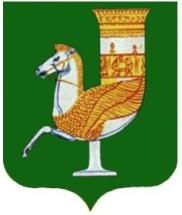 П  О  С  Т  А  Н  О  В  Л  Е  Н  И  Е   АДМИНИСТРАЦИИ   МУНИЦИПАЛЬНОГО  ОБРАЗОВАНИЯ «КРАСНОГВАРДЕЙСКИЙ  РАЙОН»От 01.11.2021г._ № 875                                                   		с. Красногвардейское							О признании утратившим силу постановления администрации МО «Красногвардейский район»   № 265 от 15.05.2013 года «Об утверждении административного регламента администрации МО «Красногвардейский район» по исполнению муниципальной функции «Осуществление муниципального контроля за сохранностью автомобильных дорог местного значения вне границ населенных пунктов в границах муниципального района»   В целях приведения в соответствие с действующим законодательством нормативных правовых актов администрации МО «Красногвардейский район», руководствуясь Уставом МО «Красногвардейский район»ПОСТАНОВЛЯЮ:1. Признать утратившим силу постановление администрации МО «Красногвардейский район»   № 265 от 15.05.2013 года «Об утверждении административного регламента администрации МО «Красногвардейский район» по исполнению муниципальной функции «Осуществление муниципального контроля за сохранностью автомобильных дорог местного значения вне границ населенных пунктов в границах муниципального района».          2. Контроль за исполнением настоящего постановления возложить на заместителя главы администрации МО «Красногвардейский район» по вопросам строительства, ЖКХ, ТЭК, связи, транспорта, благоустройства и охраны окружающей среды.3. Опубликовать данное постановление в районной газете «Дружба» и разместить на официальном сайте органов местного самоуправления  МО «Красногвардейский район».         4.  Настоящее постановление вступает в силу с момента его опубликования.И.о. главы МО «Красногвардейский   район»			          	                А.А. Ершов